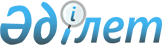 2023-2025 жылдарға арналған Әйтеке би кентінің бюджеті туралыҚызылорда облысы Қазалы аудандық мәслихатының 2022 жылғы 23 желтоқсандағы № 337 шешімі.
      "Қазақстан Республикасының Бюджет кодексі" Қазақстан Республикасының 2008 жылғы 4 желтоқсандағы Кодексінің 75-бабының 2-тармағына, "Қазақстан Республикасындағы жергілікті мемлекеттік басқару және өзін-өзі басқару туралы" Қазақстан Республикасының 2001 жылғы 23 қаңтардағы Заңының 6-бабының 2-7-тармағына сәйкес, Қызылорда облысы Қазалы аудандық мәслихаты ШЕШТІ:
      1. 2023-2025 жылдарға арналған Әйтеке би кентінің бюджеті 1, 2, 3 қосымшаларға сәйкес, оның ішінде 2023 жылға мынадай көлемде бекітілсін:
      1) кірістер – 815580,4 мың теңге, оның ішінде:
      салықтық түсімдер – 243120 мың теңге;
      салықтық емес түсімдер – 750 мың теңге;
      негізгі капиталды сатудан түсетін түсімдер – 51201 мың теңге;
      трансферттер түсімі – 520509,4 мың теңге;
      2) шығындар – 840410,3 мың теңге;
      3) таза бюджеттік кредиттеу – 0;
      бюджеттік кредиттер – 0;
      бюджеттік кредиттерді өтеу – 0;
      4) қаржы активтерімен операциялар бойынша сальдо – 0;
      қаржы активтерін сатып алу – 0;
      мемлекеттің қаржы активтерін сатудан түсетін түсімдер – 0;
      5) бюджет тапшылығы (профициті) – - 24829,9 мың теңге;
      6) бюджет тапшылығын қаржыландыру (профицитті пайдалану) – 24829,9 мың теңге;
      қарыздар түсімі – 0;
      қарыздарды өтеу – 0;
      бюджет қаражатының пайдаланылатын қалдықтары – 24829,9 мың теңге.
      Ескерту. 1-тармақ жаңа редакцияда - Қызылорда облысы Қазалы аудандық мәслихатының 22.12.2023 № 134 шешімімен (01.01.2023 бастап қолданысқа енгізіледі).


      2. 2023 жылға арналған аудандық бюджетте Әйтеке би кенті бюджетіне облыстық бюджет қаражаты есебінен нысаналы трансферттер 4-қосымшаға сәйкес бекітілсін.
      3. 2023 жылға арналған аудандық бюджетте Әйтеке би кенті бюджетіне аудандық бюджет қаражаты есебінен нысаналы трансферттер 5-қосымшаға сәйкес бекітілсін.
      4. Осы шешім 2023 жылғы 1 қаңтардан бастап қолданысқа енгізіледі. 2023 жылға арналған Әйтеке би кентінің бюджеті
      Ескерту. 1-қосымша жаңа редакцияда - Қызылорда облысы Қазалы аудандық мәслихатының 22.12.2023 № 134 шешімімен (01.01.2023 бастап қолданысқа енгізіледі). 2024 жылға арналған Әйтеке би кенті бюджеті 2025 жылға арналған Әйтеке би кенті бюджеті 2023 жылға арналған аудандық бюджетте Әйтеке би кенті бюджетіне облыстық бюджет қаражаты есебінен берілетін нысаналы трансферттер
      Ескерту. 4-қосымша жаңа редакцияда - Қызылорда облысы Қазалы аудандық мәслихатының 22.12.2023 № 134 шешімімен (01.01.2023 бастап қолданысқа енгізіледі). 2023 жылға арналған аудандық бюджетте Әйтеке би кенті бюджетіне аудандық бюджет қаражаты есебінен берілетін нысаналы трансферттер
      Ескерту. 5-қосымша жаңа редакцияда - Қызылорда облысы Қазалы аудандық мәслихатының 17.11.2023 № 97 шешімімен (01.01.2023 бастап қолданысқа енгізіледі). Әйтеке би кенті бюджетіне аудандық бюджеттен бөлінген, 2022 жылы нысаналы трансферттердің қаржы жылы ішінде пайдаланылмаған (түгел пайдаланылмаған) сомасын аудандық бюджетке қайтару сомасы
      Ескерту. Шешім 6-қосымшасымен толықтырылды - Қызылорда облысы Қазалы аудандық мәслихатының 12.05.2023 № 28 шешімімен (01.01.2023 бастап қолданысқа енгізіледі).
					© 2012. Қазақстан Республикасы Әділет министрлігінің «Қазақстан Республикасының Заңнама және құқықтық ақпарат институты» ШЖҚ РМК
				
      Қазалы аудандық мәслихат хатшысы 

Б.Жарылқап
Қазалы аудандық мәслихатының
2022 жылғы 23 желтоқсандағы
№ 337 шешіміне 1-қосымша
Санаты
Санаты
Санаты
Санаты
Сомасы, мың теңге
Сыныбы
Сыныбы
Сыныбы
Сомасы, мың теңге
Кіші сыныбы
Кіші сыныбы
Сомасы, мың теңге
Атауы
Сомасы, мың теңге
1. Кірістер
815580,4
1
Салықтық түсімдер
243120
01
Табыс салығы
138080
2
Жеке табыс салығы
138080
04
Меншiкке салынатын салықтар
97266
1
Мүлiкке салынатын салықтар
2770
3
Жер салығы
6205
4
Көлiк құралдарына салынатын салық
88291
05
Тауарларға, жұмыстарға және қызметтерге салынатын iшкi салықтар
7774
3
Табиғи және басқа да ресурстарды пайдаланғаны үшiн түсетiн түсiмдер
2128
4
Кәсiпкерлiк және кәсiби қызметтi жүргiзгенi үшiн алынатын алымдар
5646
2
Салықтық емес түсiмдер
750
01
Мемлекеттік меншіктен түсетін кірістер
750
5
Мемлекет меншігіндегі мүлікті жалға беруден түсетін кірістер
750
3
Негізгі капиталды сатудан түсетін түсімдер
51201
03
Жердi және материалдық емес активтердi сату
51201
1
Жерді сату
50310
2
Материалдық емес активтерді сату
891
4
Трансферттердің түсімдері
520509,4
02
Мемлекеттiк басқарудың жоғары тұрған органдарынан түсетiн трансферттер
520509,4
3
Аудандардың (облыстық маңызы бар қаланың) бюджетінен трансферттер
520509,4
Функционалдық топ
Функционалдық топ
Функционалдық топ
Функционалдық топ
Бюджеттік бағдарламалардың әкiмшiсi
Бюджеттік бағдарламалардың әкiмшiсi
Бюджеттік бағдарламалардың әкiмшiсi
Бағдарлама
Бағдарлама
Атауы
2. Шығындар
840410,3
1
Жалпы сипаттағы мемлекеттiк көрсетілетін қызметтер
229309,3
124
Аудандық маңызы бар қала, ауыл, кент, ауылдық округ әкімінің аппараты
229309,3
001
Аудандық маңызы бар қала, ауыл, кент, ауылдық округ әкімінің қызметін қамтамасыз ету жөніндегі қызметтер
188895,8
022
Мемлекеттік органның күрделі шығыстары
39573,3
032
Ведомстволық бағыныстағы мемлекеттік мекемелер мен ұйымдардың күрделі шығыстары
840,2
6
Әлеуметтiк көмек және әлеуметтiк қамсыздандыру
90598
124
Аудандық маңызы бар қала, ауыл, кент, ауылдық округ әкімінің аппараты
90598
003
Мұқтаж азаматтарға үйде әлеуметтік көмек көрсету
90598
7
Тұрғын үй-коммуналдық шаруашылық
329776,3
124
Аудандық маңызы бар қала, ауыл, кент, ауылдық округ әкімінің аппараты
329776,3
008
Елді мекендердегі көшелерді жарықтандыру
121708,7
009
Елді мекендердің санитариясын қамтамасыз ету
44153,6
011
Елді мекендерді абаттандыру мен көгалдандыру
163914
8
Мәдениет, спорт, туризм және ақпараттық кеңістiк
64969
124
Аудандық маңызы бар қала, ауыл, кент, ауылдық округ әкімінің аппараты
64969
006
Жергілікті деңгейде мәдени-демалыс жұмысын қолдау
64969
12
Көлiк және коммуникация
125234,8
124
Аудандық маңызы бар қала, ауыл, кент, ауылдық округ әкімінің аппараты
125234,8
013
Аудандық маңызы бар қалаларда, ауылдарда, кенттерде, ауылдық округтерде автомобиль жолдарының жұмыс істеуін қамтамасыз ету
18913,8
045
Аудандық маңызы бар қалаларда, ауылдарда, кенттерде, ауылдық округтерде автомобиль жолдарын күрделі және орташа жөндеу
106321
13
Басқалар
3
124
Аудандық маңызы бар қала, ауыл, кент, ауылдық округ әкімінің аппараты
3
057
"Ауыл-Ел бесігі" жобасы шеңберінде ауылдық елді мекендердегі әлеуметтік және инженерлік инфрақұрылым бойынша іс-шараларды іске асыру
3
15
Трансферттер
519,9
124
Аудандық маңызы бар қала, ауыл, кент, ауылдық округ әкімінің аппараты
519,9
048
Пайдаланылмаған (толық пайдаланылмаған) нысаналы трансферттерді қайтару
519,9
3. Таза бюджеттік кредиттеу
0
Бюджеттік кредиттер
0
Бюджеттік кредиттерді өтеу
0
4. Қаржы активтерімен операциялар бойынша сальдо
0
Қаржы активтерін сатып алу
0
Мемлекеттің қаржы активтерін сатудан түсетін түсімдер
0
5. Бюджет тапшылығы (профициті)
-24829,9
6.Бюджет тапшылығын қаржыландыру (профицитін пайдалану)
24829,9
8
Бюджет қаражатының пайдаланылатын қалдықтары
24829,9
01
Бюджет қаражаты қалдықтары
24829,9
1
Бюджет қаражатының бос қалдықтары
24829,9Қазалы аудандық мәслихатының
2022 жылғы "23" желтоқсандағы
№ 337 шешіміне 2-қосымша
Санаты
Санаты
Санаты
Санаты
Сомасы, мың теңге
Сыныбы
Сыныбы
Сыныбы
Сомасы, мың теңге
Кіші сыныбы
Кіші сыныбы
Сомасы, мың теңге
Атауы
Сомасы, мың теңге
1. Кірістер
548189
1
Салықтық түсімдер
192583
01
Табыс салығы
91867
2
Жеке табыс салығы
91867
04
Меншiкке салынатын салықтар
98482
1
Мүлiкке салынатын салықтар
4100
3
Жер салығы
8502
4
Көлiк құралдарына салынатын салық
85880
05
Тауарларға, жұмыстарға және қызметтерге салынатын iшкi салықтар
2234
3
Табиғи және басқа да ресурстарды пайдаланғаны үшiн түсетiн түсiмдер
2234
2
Салықтық емес түсiмдер
788
01
Мемлекеттік меншіктен түсетін кірістер
788
5
Мемлекет меншігіндегі мүлікті жалға беруден түсетін кірістер
788
3
Негізгі капиталды сатудан түсетін түсімдер
21473
03
Жердi және материалдық емес активтердi сату
21473
1
Жерді сату
21000
2
Материалдық емес активтерді сату
473
4
Трансферттердің түсімдері
333345
02
Мемлекеттiк басқарудың жоғары тұрған органдарынан түсетiн трансферттер
333345
3
Аудандардың (облыстық маңызы бар қаланың) бюджетінен трансферттер
333345
Функционалдық топ
Функционалдық топ
Функционалдық топ
Функционалдық топ
Бюджеттік бағдарламалардың әкiмшiсi
Бюджеттік бағдарламалардың әкiмшiсi
Бюджеттік бағдарламалардың әкiмшiсi
Бағдарлама
Бағдарлама
Атауы
2. Шығындар
548189
1
Жалпы сипаттағы мемлекеттiк көрсетілетін қызметтер
189838
124
Аудандық маңызы бар қала, ауыл, кент, ауылдық округ әкімінің аппараты
189838
001
Аудандық маңызы бар қала, ауыл, кент, ауылдық округ әкімінің қызметін қамтамасыз ету жөніндегі қызметтер
189838
6
Әлеуметтiк көмек және әлеуметтiк қамсыздандыру
92786
124
Аудандық маңызы бар қала, ауыл, кент, ауылдық округ әкімінің аппараты
92786
003
Мұқтаж азаматтарға үйде әлеуметтік көмек көрсету
92786
7
Тұрғын үй-коммуналдық шаруашылық
181199
124
Аудандық маңызы бар қала, ауыл, кент, ауылдық округ әкімінің аппараты
181199
008
Елді мекендердегі көшелерді жарықтандыру
83062
009
Елді мекендердің санитариясын қамтамасыз ету
41355
011
Елді мекендерді абаттандыру мен көгалдандыру
56782
8
Мәдениет, спорт, туризм және ақпараттық кеңістiк
65102
124
Аудандық маңызы бар қала, ауыл, кент, ауылдық округ әкімінің аппараты
65102
006
Жергілікті деңгейде мәдени-демалыс жұмысын қолдау
65102
12
Көлiк және коммуникация
19264
124
Аудандық маңызы бар қала, ауыл, кент, ауылдық округ әкімінің аппараты
19264
013
Аудандық маңызы бар қалаларда, ауылдарда, кенттерде, ауылдық округтерде автомобиль жолдарының жұмыс істеуін қамтамасыз ету
19264
3. Таза бюджеттік кредиттеу
0
Бюджеттік кредиттер
0
Бюджеттік кредиттерді өтеу
0
4. Қаржы активтерімен операциялар бойынша сальдо
0
Қаржы активтерін сатып алу
0
Мемлекеттің қаржы активтерін сатудан түсетін түсімдер
0
5. Бюджет тапшылығы (профициті)
0
6. Бюджет тапшылығын қаржыландыру (профицитін пайдалану)
0Қазалы аудандық мәслихатының
2022 жылғы "23" желтоқсандағы
№ 337 шешіміне 3-қосымша
Санаты
Санаты
Санаты
Санаты
Сомасы, мың теңге
Сыныбы
Сыныбы
Сыныбы
Сомасы, мың теңге
Кіші сыныбы
Кіші сыныбы
Сомасы, мың теңге
Атауы
Сомасы, мың теңге
1. Кірістер
585076
1
Салықтық түсімдер
200286
01
Табыс салығы
95542
2
Жеке табыс салығы
95542
04
Меншiкке салынатын салықтар
102421
1
Мүлiкке салынатын салықтар
4264
3
Жер салығы
8842
4
Көлiк құралдарына салынатын салық
89315
05
Тауарларға, жұмыстарға және қызметтерге салынатын iшкi салықтар
2323
3
Табиғи және басқа да ресурстарды пайдаланғаны үшiн түсетiн түсiмдер
2323
2
Салықтық емес түсiмдер
820
01
Мемлекеттік меншіктен түсетін кірістер
820
5
Мемлекет меншігіндегі мүлікті жалға беруден түсетін кірістер
820
3
Негізгі капиталды сатудан түсетін түсімдер
22332
03
Жердi және материалдық емес активтердi сату
22332
1
Жерді сату
21840
2
Материалдық емес активтерді сату
492
4
Трансферттердің түсімдері
361638
02
Мемлекеттiк басқарудың жоғары тұрған органдарынан түсетiн трансферттер
361638
3
Аудандардың (облыстық маңызы бар қаланың) бюджетінен трансферттер
361638
Функционалдық топ
Функционалдық топ
Функционалдық топ
Функционалдық топ
Бюджеттік бағдарламалардың әкiмшiсi
Бюджеттік бағдарламалардың әкiмшiсi
Бюджеттік бағдарламалардың әкiмшiсi
Бағдарлама
Бағдарлама
Атауы
2. Шығындар
585076
1
Жалпы сипаттағы мемлекеттiк көрсетілетін қызметтер
205407
124
Аудандық маңызы бар қала, ауыл, кент, ауылдық округ әкімінің аппараты
205407
001
Аудандық маңызы бар қала, ауыл, кент, ауылдық округ әкімінің қызметін қамтамасыз ету жөніндегі қызметтер
205407
6
Әлеуметтiк көмек және әлеуметтiк қамсыздандыру
93938
124
Аудандық маңызы бар қала, ауыл, кент, ауылдық округ әкімінің аппараты
93938
003
Мұқтаж азаматтарға үйде әлеуметтік көмек көрсету
93938
7
Тұрғын үй-коммуналдық шаруашылық
187846
124
Аудандық маңызы бар қала, ауыл, кент, ауылдық округ әкімінің аппараты
187846
008
Елді мекендердегі көшелерді жарықтандыру
86384
009
Елді мекендердің санитариясын қамтамасыз ету
43009
011
Елді мекендерді абаттандыру мен көгалдандыру
58453
8
Мәдениет, спорт, туризм және ақпараттық кеңістiк
77849
124
Аудандық маңызы бар қала, ауыл, кент, ауылдық округ әкімінің аппараты
77849
006
Жергілікті деңгейде мәдени-демалыс жұмысын қолдау
77849
12
Көлiк және коммуникация
20036
124
Аудандық маңызы бар қала, ауыл, кент, ауылдық округ әкімінің аппараты
20036
013
Аудандық маңызы бар қалаларда, ауылдарда, кенттерде, ауылдық округтерде автомобиль жолдарының жұмыс істеуін қамтамасыз ету
20036
3. Таза бюджеттік кредиттеу
0
Бюджеттік кредиттер
0
Бюджеттік кредиттерді өтеу
0
4. Қаржы активтерімен операциялар бойынша сальдо
0
Қаржы активтерін сатып алу
0
Мемлекеттің қаржы активтерін сатудан түсетін түсімдер
0
5. Бюджет тапшылығы (профициті)
0
6. Бюджет тапшылығын қаржыландыру (профицитін пайдалану)
0Қазалы аудандық мәслихатының
2022 жылғы "23" желтоқсандағы
№ 337 шешіміне 4-қосымша
№
Атауы
Сомасы, мың теңге
Ағымдағы нысаналы трансферттер
102238,3
1
Қазалы ауданы, Әйтеке би кентінің (қиыршық тас жолдары) көшелерін орташа жөндеу 
102238,3Қазалы аудандық мәслихатының
2022 жылғы "23" желтоқсандағы
№ 337 шешіміне 5-қосымша
№
Атауы
Сомасы, мың теңге
Ағымдағы нысаналы трансферттер
109 153,1
1
Әйтеке би кентінің шет аймақтарын күл қоқыстан тазарту жұмыстарына
8 141,3
2
Әйтеке би кенті, Қ.Ерімбет көшесіндегі№ 84 мекен жайдағы көп қабатты тұрғын үйлердің ауласын абаттандыру
4 335,1
3
Қобыланды батыр көшесі № 19 көп қабатты тұрғын үйдің ауласын абаттандыру
4 323,9
4
Үлкен ГНОМ насос сатып алу (2- дана)
1 080
5
Ауыз су көру құдықтарын жол деңгейіне дейін көтеру жұмысы
691
6
Қ.Сатбаев көшесіне түнгі жарықшамдар орнату (0,600 км)
2 541,8
7
Р.Бағланова көшесіне жаяу жүргіншілер жолын салу (Әйтеке би –Төле би көшесі аралық -0,490 км)
3 912,6
8
Әйтеке би кентіне 4 дана трансформатор қондырғысын сатып алуға
19 160
9
Әйтеке би кенті аумағында өтетін мәдени шараларға қажетті шатыр (шатер) топтамасын сатып алуға
12 000
10
Кент көшелері жарықшамдарына (марка "Керемет" 90 Вт) 220 дана светильник орнату жұмыстарына
14 225,5
11
М.Шоқай көшесіне көше жарығын орнатуға жобалық-сметалық құжаттамасын әзірлеу және оң қорытынды алуға сүйемелдеу
1 059,7
12
Төле би көшесіне көше жарығын орнатуға жобалық- сметалық құжаттамасын әзірлеу және оң қорытынды алуға сүйемелдеу.
858,7
13
В.Счастнов-Желтоқсан көшесі бойындағы 2 қабатты көп пәтерлі тұрғын үйлер ауласын абаттандыру (Тротуар жолы 1081 метр) жұмыстарына
10 329,2
14
5 қабатты тұрғын үйлер ауласын абаттандыру (тротуар 345 м) 1060 м2 жұмыстарына
8 889,6
15
"Рәміздер" алаңы және "Жалаңтөс батыр" ескерткіші алаңын абаттандыру (жоңышқа, тал егу)
3 187,6
16
Аялдама орнату жұмысы (6 дана)
3 100
17
Әйтеке би кенті көшелерін безендіру жұмыстарына
3 304
18
Аудандық мәдениет Орталығының теңгеріміндегі "Жеңіс" саябағы Әйтеке би кенті әкімінің аппаратына қарасты Әйтеке би кенттік мәдениет Үйіне берілуіне байланысты "Жеңіс" саябағын күтіп ұстауға қаралған 7 бірлік бағбан штатын ауыстыруға
3 492
19
Халықтың әлеуметтік жағынан осал топтарына жалға берілетін жаңа пәтерлер орналасқан көшелерге жарықтандыруға қажетті материалдар сатып алуға
3 067,1
20
Әйтеке би кенті әкімінің аппаратына 1 бірлік жүргізуші штаты берілуіне байланысты еңбекақы қорына қосымша
1 454Қазалы аудандық мәслихатының
2022 жылғы "23" желтоқсандағы
№ 337 шешіміне 6-қосымша
№
Атауы
Сомасы, мың теңге
№
Атауы
Сомасы, мың теңге
1
Әйтеке би кенті
519,9
№
Атауы
Сомасы, мың теңге
Барлығы:
519,9